平戸市消防本部　メール119・FAX119　緊急通報システムのご利用案内・平戸市消防本部　通信指令室　平戸市全域の119番通報はすべてこの通信指令室の指令台システムに繋がります。新指令台導入に伴い携帯電話・パソコンからのメールによる119番通報及びFAXでの119番通報が可能となりました。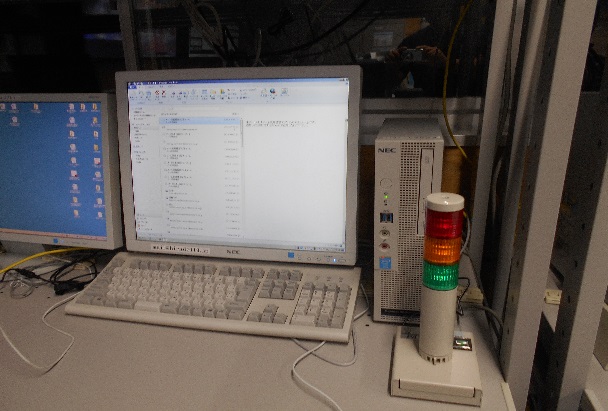 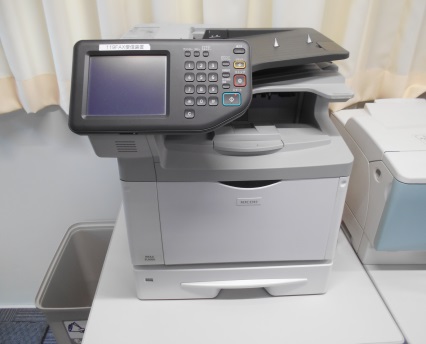 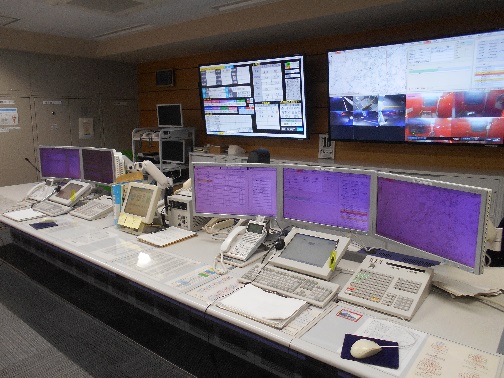 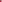 　　　　　通信指令室　　　　　　　　　　メール119受信装置　　　　　　　　　FAX119受信装置・メール119、FAX119 とは？　　聴覚（耳が聞えない）、言語（しゃべれない）に障害があり、音声での119番通報が困難な方を対象としたシステムです。『具合が悪くなった』・『火災を発見した』など救急車や消防車が必要なとき、携帯電話・パソコン等のメール機能、若しくはFAXを使用した119番緊急通報をすることができます。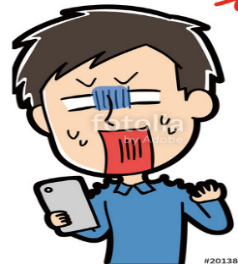 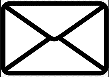 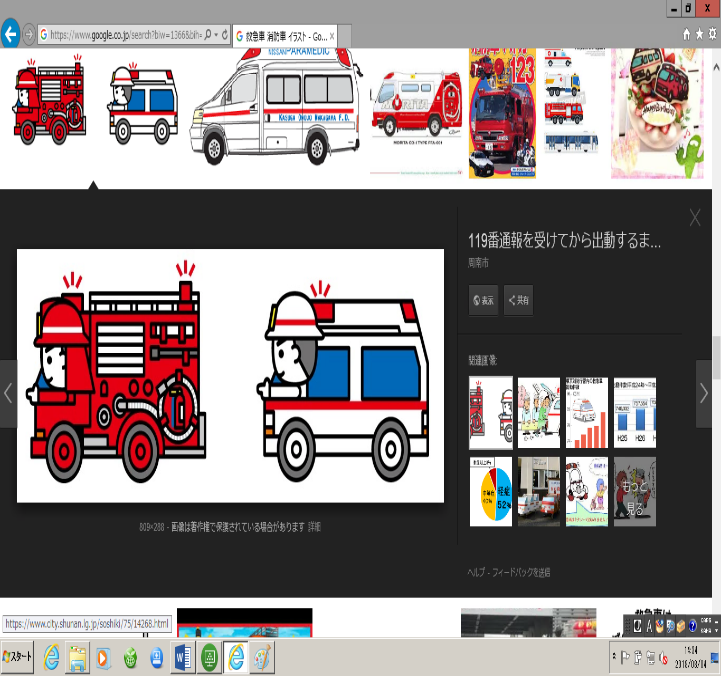 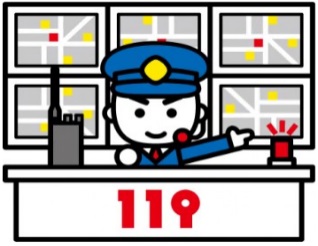 　　メールでの通報　　　　　場所、内容等のやり取り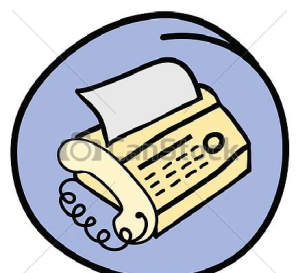 消防本部が受信　　　　　　　　　　出動！！　　　FAXでの通報☆利用対象者　　　・平戸市在住で聴覚障害・言語障害がある方。　　・平戸市内の会社やお店に勤務されている聴覚障害・言語障害がある方。　・平戸市内の学校に通学する聴覚障害・言語障害がある方。　　　※利用には、申込が必要です。・申し込み方法　　平戸市消防本部もしくは各出張所に来ていただき「申込書」に記入する。または、平戸市ホームページから申込書をダウンロードし、必要事項を記入したうえ郵送、FAX又は電子メールで申請してください。《郵送の場合》      〒859-5121　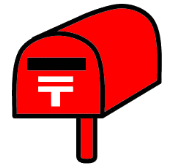 平戸市岩の上町733番地１　　　　　　　　　　　　　　平戸市消防本部警防課通信指令係　宛　　TEL 0950-22-3167《FAXの場合》 　　 FAX番号　0950-22-5179　《電子メールの場合》 電子メールアドレス　：　shobo@city.hirado.lg.jp                      　　 送付先：平戸市消防本部警防課通信指令係　　　　　　　　　　　　　　電子メールにて送信する場合は平戸市ホームページから「メール119番通報（登録・変更・中止）申込書」をダウンロードし、必要事項を記入し、メールに添付してください。・通報の仕方　　・メールの場合　　①パソコン又は携帯電話のメール機能を起動し「新規メール作成」を選択します。②通報用のアドレス、救急車等が向かう場所の住所、あなたの名前など必要事項を入力し送信します。　　　※自分がいる場所の住所がわからない場合は、近くにある建物やお店、公園などの名前や住所がはっきりわかるものをカメラで撮影し、メールに添付し送信してください。例１)　　　　　　　　　　　　　　　　　　　　　　例2)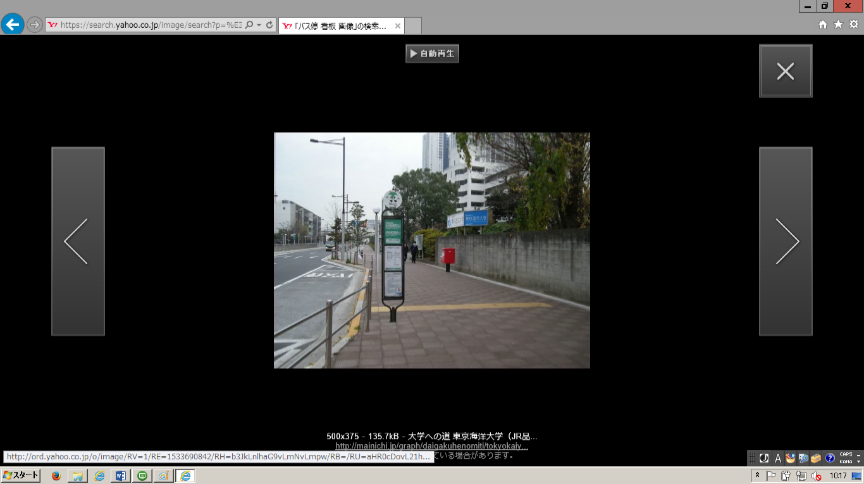 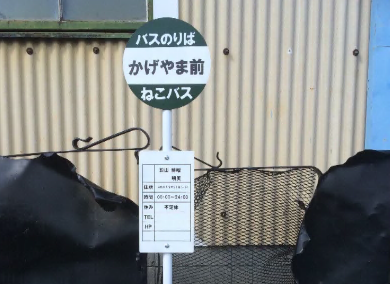 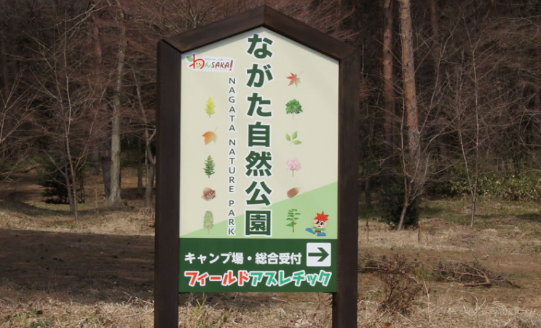 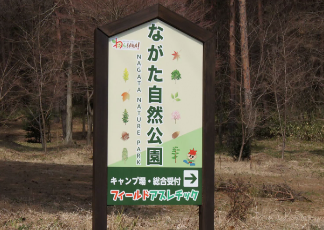 　　　　　良い例　　　　　　　　悪い例　　　　　　　　　　　　良い例　　　　　　　　悪い例名前がきちんと写っていない。〈メール119送信例〉★救急　　　　　　　　　　　　　　　　　　　・救急です。　　　　　　　（要請種別）・平戸市○○町○○番地　　（救急車を要請する場所）・内容　　　　　　　　　　（病気・怪我の内容【例】腹痛・頭を打った）・平戸太郎　　　　　　　　（自分の名前）　　　　　　　　　　　　　・60歳、男性　　　　 　　（年齢、性別）★火災・火災です。　　　　　　　（要請種別）・平戸市○○町○○番地　　（消防車を要請する場所）・内容　　　　　　　　　　（火災の状況【例】建物が燃えている・逃げ遅れがいる）・平戸太郎　　　　　　　　（自分の名前）・60歳、男性　　　　 　　（年齢、性別）・FAXの場合  　平戸市消防本部FAX119専用送信用紙に記入し、局番なしでダイヤル119を押し送信する。専用用紙については、平戸市ホームページ→くらし手続き→消防についてのページより「FAX119専用送信用紙」をダウンロードするか最寄の消防署、出張所まで取りに来てください。　・利用上の注意点　・平戸市内で救急車又は消防車が必要な場合のみ利用できます。・メール送受信料及びFAX送信料は自己負担となります。・メール119は、一般のメールサービスを使用するので、届くのに時間がかかったり、届かないことがあります。・登録されたアドレス以外からの通報は受信できません。・メール119通報用のメールアドレスは、他に漏らさないでください。また、緊急通報専用の回線の為、問合せ等には使用しないでください。・メール119通報後、消防本部から「救急車が出動しました」などの返信メールを送信します。送信メールが届かない場合は、直ちに近くの人に助けを求めるなどの手段で通報してください。・メール119通報した後は、身の安全を守るほかは、ビルの中に移動したりすると返信メールが届かないことがありますので注意してください。またこの時、携帯電話の電源は切らないでください。